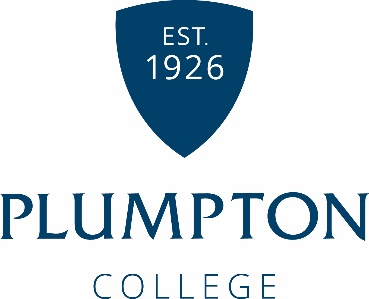 Marketing Officer – One Garden BrightonFull time roleSalary: £22,533 - £26,342 per annumTHE OPPORTUNITYOne Garden Brighton is a tourist destination; a walled garden, rediscovered, reinvented and opened to the public for the first time summer 2020. It is proudly managed and presented by Plumpton College as a subsidiary of the Plumpton College Group. One Garden Brighton features expertly designed gardens, One Garden Kitchen, a place to eat and drink, One Garden Market, a retail space complete with nursery, and One Garden Events offering small and large-scale community events. This is an exciting opportunity to be part of a team still establishing the brand in the local and regional market. We are looking for someone with creative flair and a passion for lifestyle brands to drive the marketing strategy for the garden forward with the marketing team. THE ROLEThe Marketing Officer will be pivotal to the delivery of the marketing strategy for the Plumpton College Group, with a particular focus on One Garden Brighton and the Plumpton College Stanmer campus activity based within the garden walls. You will be based at Plumpton College, working as part of the wider marketing team. Part of your week working from the garden itself as required. As this is a 7 day-a-week business, there will be times where you will be required to work at weekends, and we will offer flexibility in the working week to support this. This candidate should have a passion for marketing, a creative flair and an appreciation of the broader media and social media landscape. They should be flexible, open to new challenges and able to work autonomously in a deadline driven environment. THE TEAM The postholder will report to the Marketing Manager and build close working relationships with the Head of Marketing responsible for the strategic marketing of the garden, and the general manager responsible for events at One Garden Brighton. ABOUT YOU We’re looking for people who are: EnthusiasticCreative Passionate about horticulture, local food & drinkExcellent organisers Excellent people skills, enjoy liaising with the general public If you share these values and would like to be part of our growing team then we’d like to hear from you - to apply please complete an application form and an equality and diversity monitoring form and return them to recruitment@plumpton.ac.uk or send it to: HR Department, Plumpton College, Ditchling Road, Plumpton, East Sussex, BN7 3AE. Tel: 01273 890454. For further information about the role including job description and application form please visit the vacancies section of our website www.plumpton.ac.uk.Closing date for applications: TBC.Interviews will be held: TBC 